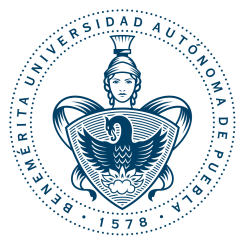 BENEMÉRITA UNIVERSIDAD AUTÓNOMA DE PUEBLAFacultad de Economía50 AniversarioNombre de la Propuesta:”____________________________________________”Objetivo Específico en el que se inscribe, de acuerdo a la Convocatoria:        1 (  )		2 (  )		3 (  )Tipo de Actividad:  Académica (  )	Investigación (  )	Cultural (  )	Deportiva (  )		Social (  )Nombre(s) del Responsable(s): ____________________________________________          				        ___________________________________________Fecha de Realización: día(s) _____ mes ____________  2015Desarrollo de la PropuestaJustificación _______________________________________________________________________________________________________________________Objetivo de la propuesta ______________________________________________________________________________________________________________Descripción de la actividad ____________________________________________________________________________________________________________Requerimientos para el desarrollo de la actividad propuesta:        Firma del responsable de la propuestaFísicosLogísticosTecnológicosHumanosFinancierosPosible fuente del financiamientoOtros